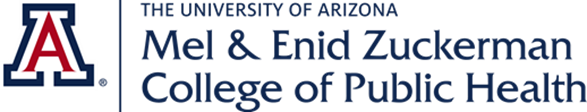 Bachelor of Arts in Wellness and Health Promotion Practice Arizona Online Campus Advising Worksheet – Academic Year 2021-2022The Bachelor of Arts degree with a major in Wellness and Health Promotion Practice offers students the opportunity to develop the knowledge, ethics, and skills to provide professional services and interventions. As such, students learn to work with diverse populations at different ages and stages of life in order to promote a healthy lifestyle and overall wellness. For the purposes of this degree, wellness means a state of being in optimal health. Students learn to promote optimal wellness within themselves, among individuals, families and communities. Their practicum and internships are in a variety of settings such as homes, communities, governmental organizations, businesses, health care centers, hospitals, schools, faith-based organizations and other non-governmental organizations.Bachelor of Arts in Wellness and Health Promotion PracticeArizona Online Campus Advising Worksheet – Academic Year 2021-2022Track Options: For students seeking careers in: Students learn about: Aging and Population HealthHuman services, government agencies, retirement communities, nursing homes, health care and long-term institutional care facilities.How to meet the needs of our aging society through a public health lens, long-term care management, wellbeing later in life, and gerontology.Health and WellnessHealthcare settings, community health agencies, implementing programs that use mindfulness, nutrition, and exercise to meet the needs of diverse populations.Mindfulness practice, health coaching, public health nutrition, and population-level health challenges.Health EducationSchools, workplaces, non-profit agencies, faith-based organizations, governmental agencies, and other wellness-related fields.Principles of health education and health promotion, how to design and support programs that tackle health problems such as addiction, domestic violence, and behavioral issues through educational promotion and interventionStudent Name:      Student Name:      Student Name:      Student Name:      SID:      Edited:      Edited:      Edited:      Expected graduation date:      Expected graduation date:      Expected graduation date:      Expected graduation date:      Expected graduation date:      Expected graduation date:      Expected graduation date:      Expected graduation date:      Admit Term:                                                                     Aspirations for after graduation:      Admit Term:                                                                     Aspirations for after graduation:      Admit Term:                                                                     Aspirations for after graduation:      Admit Term:                                                                     Aspirations for after graduation:      Admit Term:                                                                     Aspirations for after graduation:      Admit Term:                                                                     Aspirations for after graduation:      Admit Term:                                                                     Aspirations for after graduation:      Admit Term:                                                                     Aspirations for after graduation:      FOUNDATION COURSES (Grades C or higher)UnitsNotesNotesNotesNotesSemester/YearGradeFirst Semester Composition ENGL 1013Second Semester Composition ENGL 1023Second Language Fourth Semester Language Proficiency 0-16College Algebra MATH 112 or higher3MAJOR REQUIREMENTS (Grades C or higher)UnitsNotesNotesNotesNotesSemester/YearGradeStatistics Skills BIOS 376: Introduction to Biostatistics3Offered Spring; pre-req: MATH 112Offered Spring; pre-req: MATH 112Offered Spring; pre-req: MATH 112Offered Spring; pre-req: MATH 112Communication Skills Choose one: COMM 201: Introduction to Public Relations COMM 209: Introduction to Communication Technology 3Both courses offered Spring, Summer, and Fall*For enrollment, please reach out to your Advisor for assistance.Both courses offered Spring, Summer, and Fall*For enrollment, please reach out to your Advisor for assistance.Both courses offered Spring, Summer, and Fall*For enrollment, please reach out to your Advisor for assistance.Both courses offered Spring, Summer, and Fall*For enrollment, please reach out to your Advisor for assistance.MAJOR CORE COURSES  (Grades C or higher)UnitsNotesNotesNotesNotesSemester/YearGradeHPS 178 Personal Health and Wellness3HPS 200 Introduction to Public Health3PHP 210 Diversity, Health, and Well-Being Later in Life3SpringSpringSpringSpringPHP 322 Health Education and Ethical Leadership3Spring; pre-reqs: HPS 178 and HPS 200Spring; pre-reqs: HPS 178 and HPS 200Spring; pre-reqs: HPS 178 and HPS 200Spring; pre-reqs: HPS 178 and HPS 200HPS 403 Applications in Health Promotion: Behavioral Theories3Starting Fall 2022; check with AdvisorStarting Fall 2022; check with AdvisorStarting Fall 2022; check with AdvisorStarting Fall 2022; check with AdvisorHPS 404 Fundamentals of Evaluation3Spring; check with AdvisorSpring; check with AdvisorSpring; check with AdvisorSpring; check with AdvisorHPS 405 Biology in Public Health 3Please note: students are eligible to apply for advanced standing when remaining Foundation, Major Requirements, and Major Core coursework is 5 units or fewer.Please note: students are eligible to apply for advanced standing when remaining Foundation, Major Requirements, and Major Core coursework is 5 units or fewer.Please note: students are eligible to apply for advanced standing when remaining Foundation, Major Requirements, and Major Core coursework is 5 units or fewer.Please note: students are eligible to apply for advanced standing when remaining Foundation, Major Requirements, and Major Core coursework is 5 units or fewer.Please note: students are eligible to apply for advanced standing when remaining Foundation, Major Requirements, and Major Core coursework is 5 units or fewer.Please note: students are eligible to apply for advanced standing when remaining Foundation, Major Requirements, and Major Core coursework is 5 units or fewer.Please note: students are eligible to apply for advanced standing when remaining Foundation, Major Requirements, and Major Core coursework is 5 units or fewer.Please note: students are eligible to apply for advanced standing when remaining Foundation, Major Requirements, and Major Core coursework is 5 units or fewer.GENERAL EDUCATION COURSES (all units required before graduation, grades D or higher; Admitted Spring 2022 & after, use General Education program below)GENERAL EDUCATION COURSES (all units required before graduation, grades D or higher; Admitted Spring 2022 & after, use General Education program below)GENERAL EDUCATION COURSES (all units required before graduation, grades D or higher; Admitted Spring 2022 & after, use General Education program below)GENERAL EDUCATION COURSES (all units required before graduation, grades D or higher; Admitted Spring 2022 & after, use General Education program below)GENERAL EDUCATION COURSES (all units required before graduation, grades D or higher; Admitted Spring 2022 & after, use General Education program below)GENERAL EDUCATION COURSES (all units required before graduation, grades D or higher; Admitted Spring 2022 & after, use General Education program below)GENERAL EDUCATION COURSES (all units required before graduation, grades D or higher; Admitted Spring 2022 & after, use General Education program below)GENERAL EDUCATION COURSES (all units required before graduation, grades D or higher; Admitted Spring 2022 & after, use General Education program below)CourseUnitsSemester/YearGradeIntroduction to General Education Experience UNIV 1011Exploring Perspectives – Arts   3Exploring Perspectives – Humanities  3Exploring Perspectives – Natural Sciences 3Exploring Perspectives – Social Sciences 3Building Connections3Building Connections3Building Connections3General Education Portfolio UNIV 3011ELECTIVE TRACKS Choose one and complete 15 units; grades C or higherHealth and Wellness Track: Health and Wellness Track: Health and Wellness Track: Health and Wellness Track: Health and Wellness Track: Health and Wellness Track: Choose 15 unitsUnitsSemester OfferedNotesSemester/YearGradeHPS 402 Corporate Wellness3SummerHPS 488 Adolescent Health 3SpringHPS 478 Public Health Nutrition3SpringPre-reqs: HPS 350 and EPID 309PHPM 458 Health Care Marketing3SpringEHS 425 A Public Health Lens to Climate Change3FallNSC 311 A Systems Approach to Obesity Prevention3Fall, Spring, SummerPre-req: NSC 101 or NSC 170C1NSC 320 Nutrition, Physical Activity and Health Promotion3Spring, SummerNSC 332 Health Coaching3Summer, FallPre-req: NSC 101 or NSC 170C1SBS 301A Foundations of Mindfulness1 FallSBS 301B Mindful Semester: Mindfulness-based Study Tools1FallSBS 301C Mindful Semester: Mindfulness-based Movement1FallAging and Population Health Track:Aging and Population Health Track:Aging and Population Health Track:Aging and Population Health Track:Aging and Population Health Track:Aging and Population Health Track:Choose 15 unitsUnitsSemester OfferedNotesSemester/YearGradePHP 301 Introduction to Gerontology3SpringPHP 305 Public Health in the Digital Age3Spring, SummerPHP 312 Health Promotion and Well-being in Later Life3FallPHP 436 Aging, Environment and Wellbeing3Fall, SpringPHP 437 Management and Leadership in Long-term Care3FallEHS 425 A Public Health Lens to Climate Change3FallPHPM 458 Health Care Marketing3SpringHealth Education Track: Health Education Track: Health Education Track: Health Education Track: Health Education Track: Health Education Track: Complete HPS 350 (3 units) and 9 additional units (check with advisor to determine recommended CHES courses)UnitsSemester OfferedNotesSemester/YearGradeRequired – 3 units:Required – 3 units:Required – 3 units:Required – 3 units:Required – 3 units:Required – 3 units:HPS 350 Principles of Health Education and Health Promotion3Fall, SpringPre-reqs: HPS 178 and HPS 200Complete 12 additional units from below list:Complete 12 additional units from below list:Complete 12 additional units from below list:Complete 12 additional units from below list:Complete 12 additional units from below list:Complete 12 additional units from below list:HPS 330 Human Sexuality3SummerHPS 488 Adolescent Health3SpringPHP 305 Public Health in the Digital Age3Spring, SummerPHPM 458 Health Care Marketing3SpringEHS 425 A Public Health Lens to Climate Change3FallAPPLIED PRACTICE REQUIREMENTS Must have advanced standing to enroll in any below coursesAPPLIED PRACTICE REQUIREMENTS Must have advanced standing to enroll in any below coursesAPPLIED PRACTICE REQUIREMENTS Must have advanced standing to enroll in any below coursesAPPLIED PRACTICE REQUIREMENTS Must have advanced standing to enroll in any below coursesAPPLIED PRACTICE REQUIREMENTS Must have advanced standing to enroll in any below coursesAPPLIED PRACTICE REQUIREMENTS Must have advanced standing to enroll in any below coursesAPPLIED PRACTICE REQUIREMENTS Must have advanced standing to enroll in any below coursesAPPLIED PRACTICE REQUIREMENTS Must have advanced standing to enroll in any below coursesAPPLIED PRACTICE REQUIREMENTS Must have advanced standing to enroll in any below coursesPracticum Complete 6 units; grades C/P or higher *This practicum reflects faculty supervised group or individual field-based experiential learning. Choose from this list or talk with your advisor about additional options.Practicum Complete 6 units; grades C/P or higher *This practicum reflects faculty supervised group or individual field-based experiential learning. Choose from this list or talk with your advisor about additional options.Practicum Complete 6 units; grades C/P or higher *This practicum reflects faculty supervised group or individual field-based experiential learning. Choose from this list or talk with your advisor about additional options.Practicum Complete 6 units; grades C/P or higher *This practicum reflects faculty supervised group or individual field-based experiential learning. Choose from this list or talk with your advisor about additional options.Practicum Complete 6 units; grades C/P or higher *This practicum reflects faculty supervised group or individual field-based experiential learning. Choose from this list or talk with your advisor about additional options.Practicum Complete 6 units; grades C/P or higher *This practicum reflects faculty supervised group or individual field-based experiential learning. Choose from this list or talk with your advisor about additional options.Practicum Complete 6 units; grades C/P or higher *This practicum reflects faculty supervised group or individual field-based experiential learning. Choose from this list or talk with your advisor about additional options.Practicum Complete 6 units; grades C/P or higher *This practicum reflects faculty supervised group or individual field-based experiential learning. Choose from this list or talk with your advisor about additional options.Practicum Complete 6 units; grades C/P or higher *This practicum reflects faculty supervised group or individual field-based experiential learning. Choose from this list or talk with your advisor about additional options.Course Number and TitleCourse Number and TitleUnitsSemester OfferedNotesSemester/YearSemester/YearGradeGradeHPS 394 PracticumHPS 394 Practicum6Fall, Spring, SummerNeed faculty approvalInternship Complete 3 units; must earn grade of P or S*The required internship reflects preceptor-led (preceptor can be a faculty member, community organization, healthcare or behavioral health setting government organization, business, etc.), faculty-assessed, experiential learning experiences.Internship Complete 3 units; must earn grade of P or S*The required internship reflects preceptor-led (preceptor can be a faculty member, community organization, healthcare or behavioral health setting government organization, business, etc.), faculty-assessed, experiential learning experiences.Internship Complete 3 units; must earn grade of P or S*The required internship reflects preceptor-led (preceptor can be a faculty member, community organization, healthcare or behavioral health setting government organization, business, etc.), faculty-assessed, experiential learning experiences.Internship Complete 3 units; must earn grade of P or S*The required internship reflects preceptor-led (preceptor can be a faculty member, community organization, healthcare or behavioral health setting government organization, business, etc.), faculty-assessed, experiential learning experiences.Internship Complete 3 units; must earn grade of P or S*The required internship reflects preceptor-led (preceptor can be a faculty member, community organization, healthcare or behavioral health setting government organization, business, etc.), faculty-assessed, experiential learning experiences.Internship Complete 3 units; must earn grade of P or S*The required internship reflects preceptor-led (preceptor can be a faculty member, community organization, healthcare or behavioral health setting government organization, business, etc.), faculty-assessed, experiential learning experiences.Internship Complete 3 units; must earn grade of P or S*The required internship reflects preceptor-led (preceptor can be a faculty member, community organization, healthcare or behavioral health setting government organization, business, etc.), faculty-assessed, experiential learning experiences.Internship Complete 3 units; must earn grade of P or S*The required internship reflects preceptor-led (preceptor can be a faculty member, community organization, healthcare or behavioral health setting government organization, business, etc.), faculty-assessed, experiential learning experiences.Internship Complete 3 units; must earn grade of P or S*The required internship reflects preceptor-led (preceptor can be a faculty member, community organization, healthcare or behavioral health setting government organization, business, etc.), faculty-assessed, experiential learning experiences.HPS 493X Internship HPS 493X Internship 3Fall, Spring, SummerGENERAL ELECTIVES(Consult with your advisor about how many units you need to reach the University minimum of 120 total units. Grades D or higher.) GENERAL ELECTIVES(Consult with your advisor about how many units you need to reach the University minimum of 120 total units. Grades D or higher.) GENERAL ELECTIVES(Consult with your advisor about how many units you need to reach the University minimum of 120 total units. Grades D or higher.) GENERAL ELECTIVES(Consult with your advisor about how many units you need to reach the University minimum of 120 total units. Grades D or higher.) GENERAL ELECTIVES(Consult with your advisor about how many units you need to reach the University minimum of 120 total units. Grades D or higher.) GENERAL ELECTIVES(Consult with your advisor about how many units you need to reach the University minimum of 120 total units. Grades D or higher.) GENERAL ELECTIVES(Consult with your advisor about how many units you need to reach the University minimum of 120 total units. Grades D or higher.) GENERAL ELECTIVES(Consult with your advisor about how many units you need to reach the University minimum of 120 total units. Grades D or higher.) GENERAL ELECTIVES(Consult with your advisor about how many units you need to reach the University minimum of 120 total units. Grades D or higher.) CourseUnitsNotesNotesNotesNotesSemester/YearSemester/YearGrade